出国留学英语课程说明选课办法：学生通过学校云课堂平台进行学习。上课要求：在“石大云课堂”按时观看课程视频，参与线上讨论，完成网络作业参考资料：参考资料会以电子文档的形式在课前上传到云课堂或QQ交流群。考核办法：考核是形成性评估和终结性评估相结合。每一单元，请大家按时完成云课堂所布置的教学任务，包括自学视听资料、课堂作业、在线测试等。最后的考核将包含线上作业的完成情况、以后正常上课的课堂的表现以及最后的统一考试。QQ群号：马金芳老师交流群： 1044062675， 孙继平老师交流群： 471721813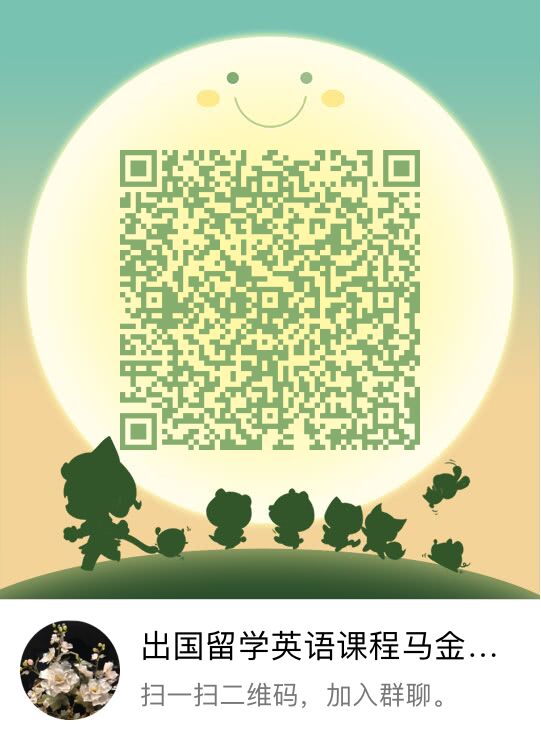 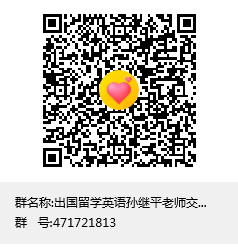 